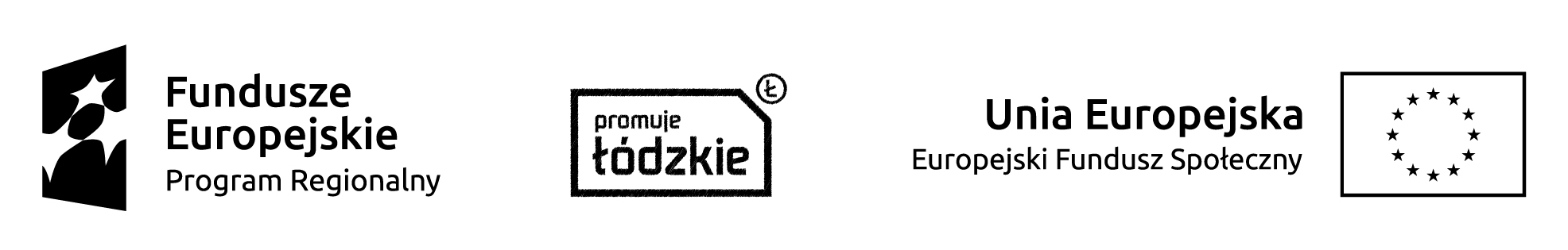 Projekt „BiznesUP – Rewitalizacja Łodzi” współfinansowany ze środków Unii Europejskiej w ramach Europejskiego Funduszu SpołecznegoZałącznik nr 1Formularz rekrutacyjny nr …………………………. (wypełnia pracownik projektu)KRYTERIUM 1. Projekt przedsiębiorstwa (opis działalności gospodarczej)Przedstawić w przejrzysty sposób opis planowanej działalności gospodarczej, branżę, konkurencję (w tym: opisać kilku potencjalnych konkurentów), realność pomysłu, szanse powodzenia.Przedstawić planowane wydatki w ramach wsparcia na uruchomienie działalności (z oszacowanymi kwotami zakupu), a także comiesięczne koszty, które pokrywane byłyby ze wsparcia pomostowego (listy nie mają charakteru ostatecznego, ale podlegają ocenie). Przedstawić ew. wkład własny (finansowy, rzeczowy) oraz dotychczasowe przygotowanie do inwestycji (wykonane do tej pory działania związane z planowanym startem przedsięwzięcia).KRYTERIUM 2. Kwalifikacje, umiejętności i doświadczenie w kontekście prowadzenia działalności gospodarczejOpisać posiadane wykształcenie, doświadczenie zawodowe, ukończone kursy i szkolenia, posiadane umiejętności. Wskazać lata zdobycia wykształcenia i doświadczenia zawodowego, nazwy szkół, nazwy pracodawców itp. Punkt jest swoistym życiorysem i ma na celu udowodnienie, że Kandydat jest w stanie prowadzić opisywaną działalność gospodarczą i ma ku temu odpowiednie kwalifikacje.KRYTERIUM 3. Produkty/usługi zapewniające dostępność dla osób z niepełnosprawnościamiOpisać wszelkie możliwe związki planowanego przedsięwzięcia z działalnością na rzecz zwiększania dostępności dla osób z niepełnosprawnościami, w tym drobne udoskonalenia, które jedynie w pewnym stopniu poprawią dostęp dla osób z niepełnosprawnością.KRYTERIUM 4. Związek pomysłu biznesowego z branżą kreatywnąPrzedstawić związki planowanej działalności z kulturą, sztuką, designem, rzemiosłem, modą, filmem, grami wideo, muzyką, sztuką performatywną, rynkiem wydawniczym, reklamą, oprogramowaniem, radiem, telewizją etc. Opisać związki z szeroko rozumianym „sektorem kreatywnym”. Czy pomysł biznesowy opiera się na indywidualnej kreatywności, umiejętnościach i talencie, związany jest z krzewieniem własności intelektualnej?Oświadczam, że:nie posiadam wpisu do CEIDG, nie byłam/em zarejestrowany/a jako przedsiębiorca w KRS lub nie prowadziłam/em działalności gospodarczej na podstawie odrębnych przepisów w okresie 12 miesięcy poprzedzających dzień przystąpienia do projektu,nie zawiesiłam/em działalności gospodarczej na podstawie przepisów o Centralnej Ewidencji i Informacji o Działalności Gospodarczej lub o Krajowym Rejestrze Sądowym w okresie 12 miesięcy poprzedzających dzień przystąpienia do projektu,nie zamierzam założyć rolniczej działalności gospodarczej i równocześnie nie zamierzam podlegać ubezpieczeniu społecznemu rolników zgodnie z ustawą z dnia 20 grudnia 1990 r. o ubezpieczeniu społecznym rolników (Dz. U. z 2017 r. poz. 2336 oraz z 2018 r. poz. 650, 858,nie zamierzam założyć działalności komorniczej zgodnie z ustawą z dnia 22 marca 2018 r. o komornikach sądowych (Dz. U. z 2018 r. poz. 771, 1443, 1669),nie jest rolnikiem ani domownikiem w rozumieniu przepisów o ubezpieczeniu społecznym rolników niespełniającym definicji osoby bezrobotnej określonej w art. 2 ust. 1 pkt 2 ustawy o promocji zatrudnienia i instytucjach rynku pracy,nie jestem wspólnikiem spółki osobowej ani nie posiadam przynajmniej 10% udziału w kapitale spółki kapitałowej,nie zasiadam w organach zarządzających lub kontrolnych podmiotów prowadzących działalność gospodarczą ani nie pełnię funkcji prokurenta,nie korzystam równolegle z innych środków publicznych, w tym zwłaszcza środków Funduszu Pracy, Państwowego Funduszu Rehabilitacji Osób Niepełnosprawnych, środków oferowanych w ramach PO WER, RPO oraz środków oferowanych w ramach Programu Rozwoju Obszarów Wiejskich 2014-2020 na pokrycie tych samych wydatków związanych z podjęciem i prowadzeniem działalności gospodarczej,nie otrzymałam/em w okresie 3 lat poprzedzających dzień przystąpienia do projektu wsparcia finansowego ze środków publicznych na uruchomienie lub prowadzenie działalności gospodarczej,nie ma wobec mnie orzeczonego zakazu dostępu do środków publicznych, o którym mowa w art. 12 ust. 1 pkt 1 ustawy z 15 czerwca 2012 r. o skutkach powierzania wykonywania pracy cudzoziemcom przebywającym wbrew przepisom na terytorium Rzeczypospolitej Polskiej,nie posiadam zaległości w zapłacie podatków, składek ubezpieczenia społecznego lub zdrowotnego ani nie jest wobec mnie prowadzona egzekucja,nie stanowię personelu projektu, nie jestem wykonawcą ani nie stanowię personelu wykonawcy,z osobami uczestniczącymi w procesie rekrutacji lub oceny biznesplanów nie pozostaję w stosunku małżeństwa, pokrewieństwa lub powinowactwa (w linii prostej bez ograniczenia stopnia, a w linii bocznej do 2 stopnia) ani w związku przysposobienia, opieki albo kurateli ani nie pozostaję we wspólnym pożyciu,posiadam pełną zdolność do czynności prawnych,korzystam z pełni praw publicznych,nie byłam/em karana/y za przestępstwa skarbowe,planowana przeze mnie działalność nie podlega wykluczeniu z udzielenia pomocy de minimis na podstawie Rozporządzenia Ministra Rozwoju Regionalnego z dnia 15 grudnia 2010 roku w sprawie udzielania pomocy publicznej w ramach regionalnych programów operacyjnych (Dz. U. Nr 239, poz. 1599 z późn. zm.),planowana działalność gospodarcza wraz towarzyszącymi jej zasobami materialnymi będącymi jej zapleczem nie jest działalnością, która wcześniej była prowadzona przez członka rodziny kandydata (zakaz wejścia w faktyczne władztwo lub współwładztwo przedsiębiorstwa lub jego części należącego do członka rodziny),podane przeze mnie informacje są zgodne z prawdą,zapoznałem się z regulaminem rekrutacji.Jednocześnie wyrażam zgodę na przetwarzanie danych osobowych zawartych w formularzu rekrutacyjnym, zgodnie z ustawą dnia 10 maja 2018 r. o ochronie danych osobowych (Dz.U. 2018 poz. 1000) oraz art. 29 rozporządzenia Parlamentu Europejskiego i Rady (UE) 2016/679 z dnia 27 kwietnia 2016 r. w sprawie ochrony osób fizycznych w związku z przetwarzaniem danych osobowych i w sprawie swobodnego przepływu takich danych oraz uchylenia dyrektywy 95/46/WE (ogólne rozporządzenie o ochronie danych) (Dz.U.UE.L.2016.119.1) oraz przyjmuję do wiadomości, że:- administratorem tak zebranych danych jest Łódź Art Center z siedzibą przy ul. Tymienieckiego 3, 90-365 Łódź.- moje dane osobowe będą przetwarzane wyłącznie w celu realizacji procesu rekrutacji do projektu i jego rozliczenia,- podanie danych jest dobrowolne, aczkolwiek odmowa ich podania jest równoznaczna z brakiem możliwości wzięcia udziału w procesie rekrutacji do projektu.………………………data i podpis Kandydata Dane kandydataDane kandydataDane osoboweDane osoboweImię (imiona)NazwiskoPESELData urodzeniaNumer i rodzaj dokumentu tożsamościNumer Identyfikacji Podatkowej (NIP)Adres zamieszkaniaAdres zamieszkaniaUlica i nr domu/nr mieszkaniaKod pocztowy i miejscowośćDane kontaktoweDane kontaktoweTelefonAdres e-mailPreferowana forma kontaktu (podkreślić preferowane)Preferowana forma kontaktu (podkreślić preferowane)e-mail                      telefonicznie                  listowniee-mail                      telefonicznie                  listownieStatus uczestnikaStatus uczestnikaJestem zarejestrowany/a w powiatowym urzędzie pracy jako bezrobotny/aTAK/NIENie jestem zarejestrowany/a w powiatowym urzędzie pracy jako bezrobotny/a, ale pozostaję bez zatrudnieniaw tym:a) jestem osobą bezrobotną niezarejestrowaną w PUPlubb) jestem emerytem/rencistąlub
c) jestem osobą bierną zawodowo (dotyczy m.in.: osób będących na urlopach wychowawczych, jednocześnie niezarejestrowanych jako bezrobotne, niepracujących studentów studiów stacjonarnych, niepracujących studentów studiów niestacjonarnych, jednocześnie niezarejestrowanych jako osoby bezrobotne) TAK/NIEJeśli „TAK”, to dodatkowo zaznacz: a / b / cJestem osobą długotrwale bezrobotną/pozostającą bez pracy (pow. 12 miesięcy bez zatrudnienia)TAK/NIEJestem osobą z niepełnosprawnością (jeśli tak, załączyć orzeczenie o stopniu niepełnosprawności lub odpowiedni dokument potw. niepełnosprawność umysłową)TAK/NIEPosiadam wykształcenie (podkreślić):podstawowe lub niższegimnazjalneponadgimnazjalne ogólnokształcące (średnie ogólnokształcące)ponadgimnazjalne zawodowe policealnezasadnicze zawodowewyższeinne	(wpisać, jeśli inne)…………………………………………………………….	Posiadam wykształcenie (podkreślić):podstawowe lub niższegimnazjalneponadgimnazjalne ogólnokształcące (średnie ogólnokształcące)ponadgimnazjalne zawodowe policealnezasadnicze zawodowewyższeinne	(wpisać, jeśli inne)…………………………………………………………….	